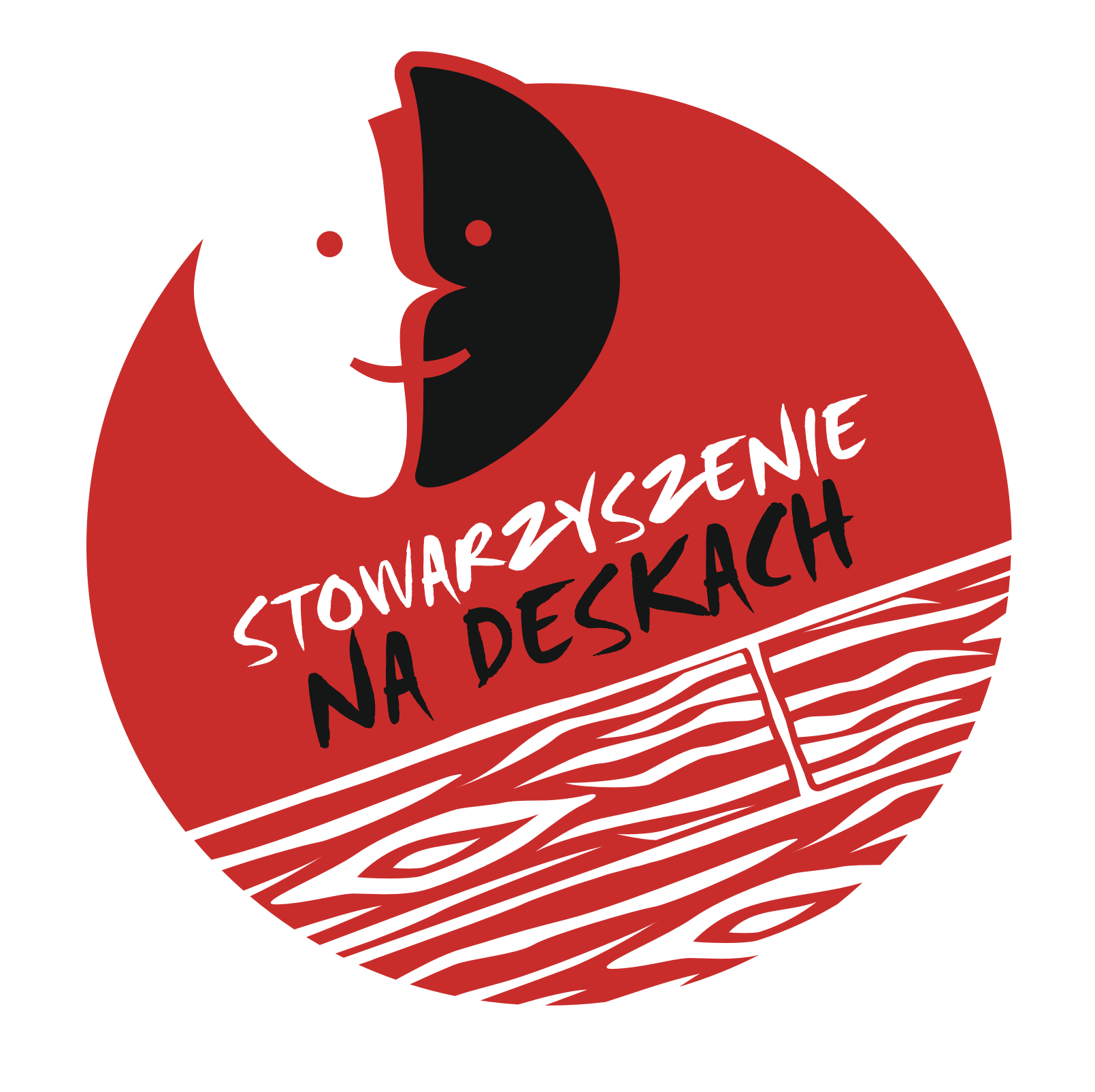 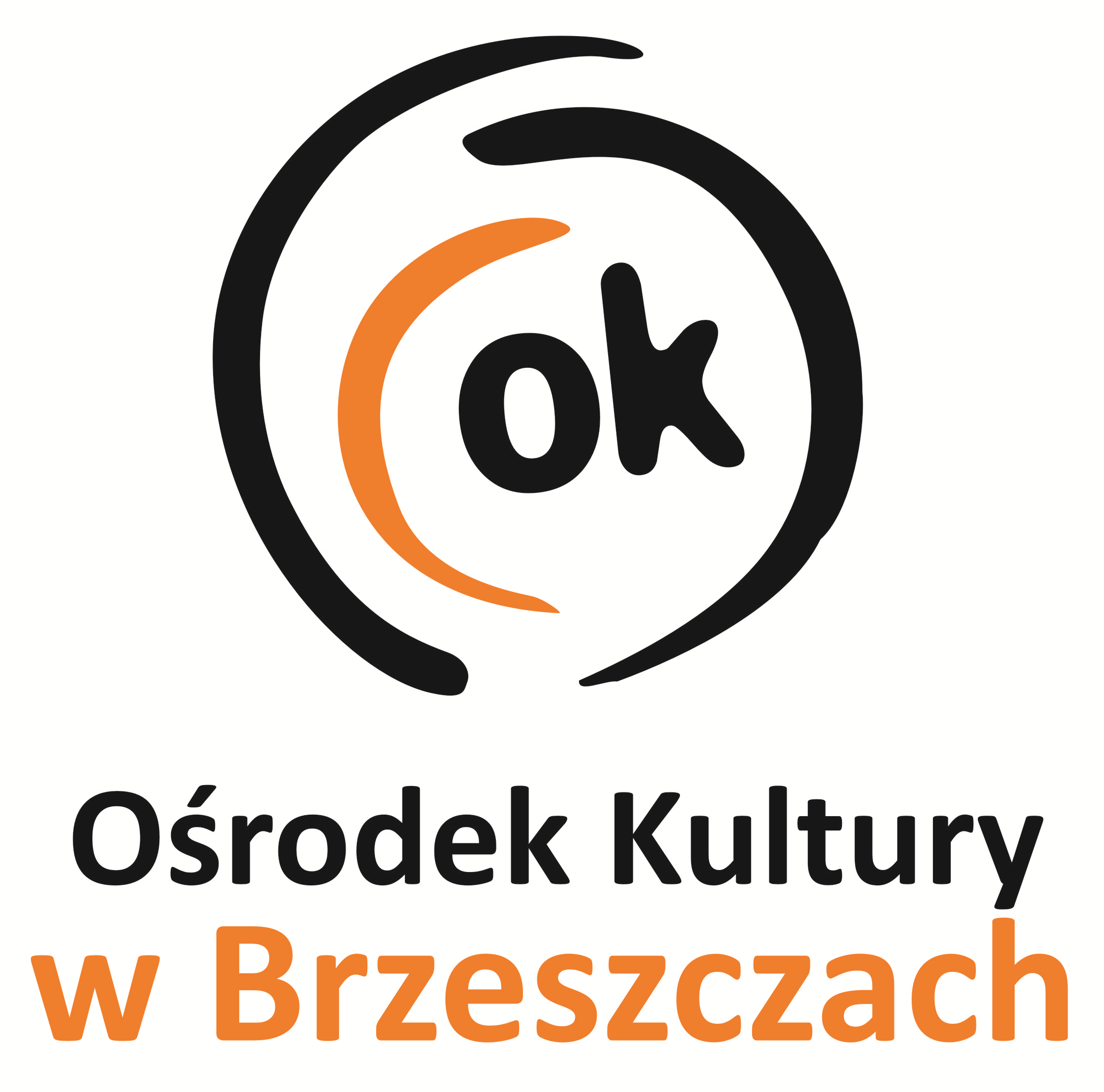 KARTA ZGŁOSZENIOWA -OSOBA NIEPEŁNOLETNIAKONKURSUSIŁ(k)A W GRAFFITI1. Tytuł pracy :.........................................................................................................................................................................…2. Opis pracy:……………………………………………………………………………………………………………………………………………………………………………………………………………………………………………………………………………………………………………………………………………………………………………………………………………………………………………………………………………………………………………………………………………………………………………………………………………………………………………………………………………………………………………………………………………………………………………………………………………………………………………………………………….3. Dane autora:imię i nazwisko: …………………………………………………………………………………………………………………...……………..…………wiek: .........................................................................................................….....................................................…adres do korespondencji: .............................................................................……...............................................…telefon: .........................................................................................................……...............................................…e-mail/strona internetowa: ...............................................................................……............................................ 5. Jestem mieszkańcem województwa małopolskiego: 	□ tak 		□ nie						............................................................................................						Data, imię i nazwisko rodzica bądź opiekunaNa podstawie art.6 ust.1 lit. RODO z dnia 27.042016 r. wyrażam zgodę na przetwarzanie  danych osobowych mojego dziecka oraz moich , zawartych w formularzu zgłoszeniowym, przez Stowarzyszenie „Na Deskach” 
w celu przeprowadzenia działań związanych z Konkursem „SIŁ(k)A W GRAFFITI”, i  które będą funkcjonowały w archiwach Stowarzyszenia. Wyrażam również zgodę na publikowanie  zdjęć mojego dziecka na  fanpag’u oraz materiałach promocyjnych Stowarzyszenia „Na Deskach”. Jednocześnie oświadczam ,że zostałem/am poinformowany/a ,że zgoda może być wycofana w każdym czasie. Wycofanie zgody nie wpływa na zgodność z prawem przetwarzania, którego dokonano na podstawie zgody przed jej wycofaniem.							………..…………............................................................						Data oraz podpis rodzica bądź opiekuna Administratorem Pana/i danych osobowych jest Stowarzyszenie „Na Deskach” z siedzibą w Brzeszczach przy ul. Narutowicza 1 (32-620 Brzeszcze).Klauzula informacyjna – jako Administrator danych osobowych, informują Pana/ Panią, iż:posiada Pani/Pan prawo dostępu do treści swoich danych i ich sprostowania, usunięcia, ograniczenia przetwarzania, prawo do przenoszenia danych, prawo do cofnięcia zgody w dowolnym momencie bez wpływu na zgodność z prawem przetwarzania;dane mogą być udostępniane przez Administratora wyłącznie podmiotom upoważnionym do uzyskania informacji na podstawie odrębnych przepisów;podane dane będą przetwarzane na podstawie art. 6 ust. 1 pkt a) i zgodnie z treścią ogólnego rozporządzenia o ochronie danych;dane osobowe będą przechowywane przez okres niezbędny zgodny z ustawą o przechowywaniu danych;Administrator wyznaczył inspektora ochrony danych, można się z nim kontaktować poprzez e-mail: iod@ok.brzeszcze.pl .Ma Pan/Pani prawo wniesienia skargi do Prezesa Urzędu Ochrony Danych Osobowych, gdy uzna Pani/Pan, iż przetwarzanie danych osobowych Pani/Pana dotyczących narusza przepisy ogólnego rozporządzenia o ochronie danych osobowych z dnia 27 kwietnia 2016 r.;”